REQUERIMENTO Nº 413/2015Requer Informações sobre a possibilidade de construção de canteiro central na Rua Anhanguera entre os bairros Jardim Conceição e Vila Godoy.Senhor Presidente,Senhores Vereadores,  CONSIDERANDO os Princípios que regem a Administração Pública, descritos no artigo 37 da Constituição Federal;CONSIDERANDO que a transparência é um dever dos órgãos públicos e o cidadão tem direito ao acesso às informações;CONSIDERANDO que cabe ao Poder Legislativo, dispor sobre as matérias de competência do Município, especialmente assuntos de interesse local;CONSIDERANDO a função de fiscalização dos atos do Poder Executivo, abrangendo os atos administrativos, de gestão e fiscalização;                       CONSIDERANDO que este vereador foi procurado por munícipes solicitando a construção de canteiro central na Rua Anhanguera com a intenção de minimizar os constantes acidentes de trânsito na Rua Anhanguera entre os números 60 e 169 e apresentou a Indicação 899/2015;CONSIDERANDO que para fornecer as informações corretas aos munícipes;REQUEIRO que, nos termos do Art. 10, Inciso X, da Lei Orgânica do município de Santa Bárbara d’Oeste, combinado com o Art. 63, Inciso IX, do mesmo diploma legal, seja oficiado Excelentíssimo Senhor Prefeito Municipal para que encaminhe a esta Casa de Leis as seguintes informações: A Administração Municipal tem o conhecimento dos altos números de acidente de transito ocorridos na via acima citada?Existem estudos por parte da Administração Municipal para realizar tal obra? Caso positivo qual a previsão de inicio e termino do serviço? Caso negativo existe estudos de alternativas para diminuir os acidentes que ocorrem quase que diariamente na via?Outras informações que julgarem necessárias sobre o       assunto.            Plenário “Dr. Tancredo Neves”, em 31 de março de 2.015.Felipe Sanches-Vereador / Vice Presidente-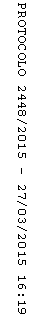 